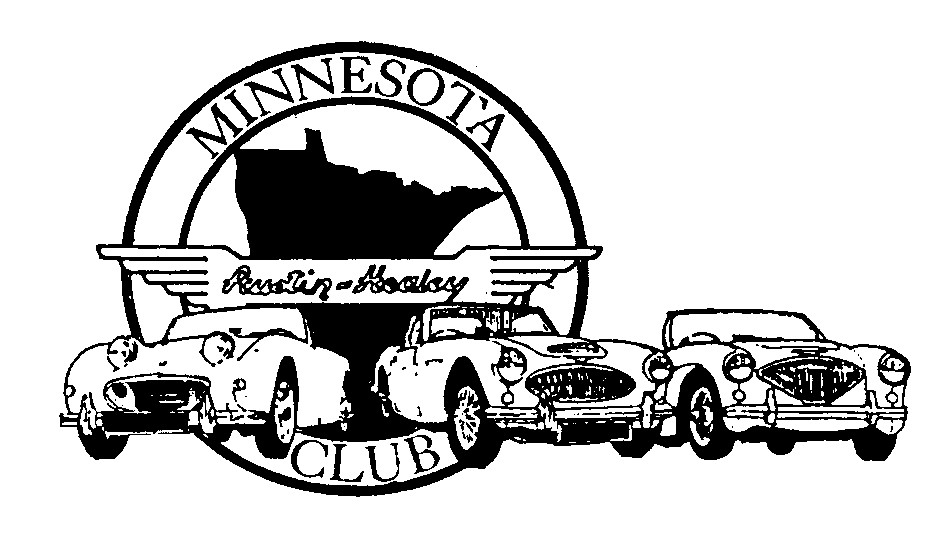 Membership Form
(for Local only members) Curt Carlson – Membership Director Minnesota Austin-Healey ClubDues for both Minnesota AH-Club andAustin-Healey Club of America ($20 Minnesota + $70 National)  Renew or Join via www.healeyclub.org . . . . . .  . . . .     	$90.00Minnesota A-H Club Dues (Local only)      New  or  Renewal  . . . . . . . . . . . . .       	$30.00                                                                                   (circle one)Name:__________________________________Spouse/Friend: 	___________________ 	Address: 	 	 	 	 	__________________________________________ City:      	 	______________________     _____     State       __       Zip: 	 	      Phone: Day (       ) 	 	 	                Evening: (       )  	 	 	 	 	 E-mail address:  	 	 	 	 	  Spouse/friend email (if they want MAHC email):  	 	 	      	 	 	HEALEY INFORMATION:  Year ____     Model ___________ Color ___________            Original Owner (Y/N)___  Year____      Model ___________ Color___________             Original Owner (Y/N)___  Condition:      Show Quality      Nice & Roadworthy             Could be running with help      Restoration Project Local only make checks payable to:  MN Austin Healey Club (or MAHC )
		Send to:                            Curt Carlson,                            1984 Nebraska Ave E,                            Saint Paul, MN 55119Revised 6/23/2023